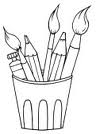 Liebe Eltern der zukünftigen 1. Klasse,BücherBitte beschriften Sie die Schulbücher und Arbeitshefte von außen mit dem Vornamen und Nachnamen Ihres Kindes!Schulhefte und ArbeitsmaterialienDie Schulhefte setzen sich wie folgt zusammen:Deutsch – Schreibhefte2 Deutschhefte DIN A4, Lineatur 1, mit rotem Umschlag1 Kieserblock Din A4, 1. SchuljahrMathematik – Rechenhefte2 Mathematikhefte Din A4  (große Kästchen) ohne Rand,  mit blauem UmschlagBitte alle Rechenmaterialien (Formenplättchen, Geld, etc.) in Schachteln verpacken und diese mit dem Namen des Kindes versehen!Arbeitsmaterialien:1 Federmäppchen mit dicken und dünnen Buntstiften (keine Filzstifte!)1 Packung Wachsmalstifte1 Packung Knete1 Zeichenblock DIN A41 Zeichenblock DIN A3 in Sammelmappe DIN A31 Farbkasten mit Deckweiß3 Borstenpinsel Nr. 4, 8, 121 Bastelschere (spitz!) für Links- oder Rechtshänder1 Faulenzermäppchen1 Malkittel (z.B. altes Hemd)1 dicker und 1 dünner Bleistift1 dicker und ein dünner Ringbuchordner DIN A41 kleiner Ringbuchordner DIN A58 Schnellhefter in den Farben: 2 rote (eine mit Klarsichthülle), 2 blaue (eine mit Klarsichthülle), grün mit Klarsichthülle, gelb mit Klarsichthülle, weiß mit Klarsichthülle, schwarz 1 Klebestift, Spitzer, Radiergummi, Lineal1 Hausaufgabenheft DIN A51 Frühstücksunterlage1 Trinkbecher2 PassfotosSport:Sportbeutel mit Turnhose, T-Shirt, TurnschuhenAbschließend wünsche Ihnen und Ihren Kindern schöne, erholsame Ferien und verbleibemit liebem GrußUlrike Helfen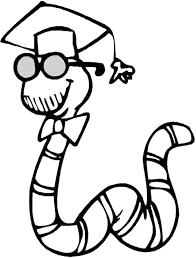 